МИНИСТЕРСТВО ОБРАЗОВАНИЯ И НАУКИРОССИЙСКОЙ ФЕДЕРАЦИИФедеральное государственное бюджетноенаучное учреждение	«Федеральный аграрный научный центр 	Северо-Востока имени Н.В. Рудницкого»(ФГБНУ ФАНЦ Северо-Востока)ДЕНДРАРИЙ АКАДЕМИКА Н.В. РУДНИЦКОГО_________________________________________________INDEX SEMINUM №22022-2023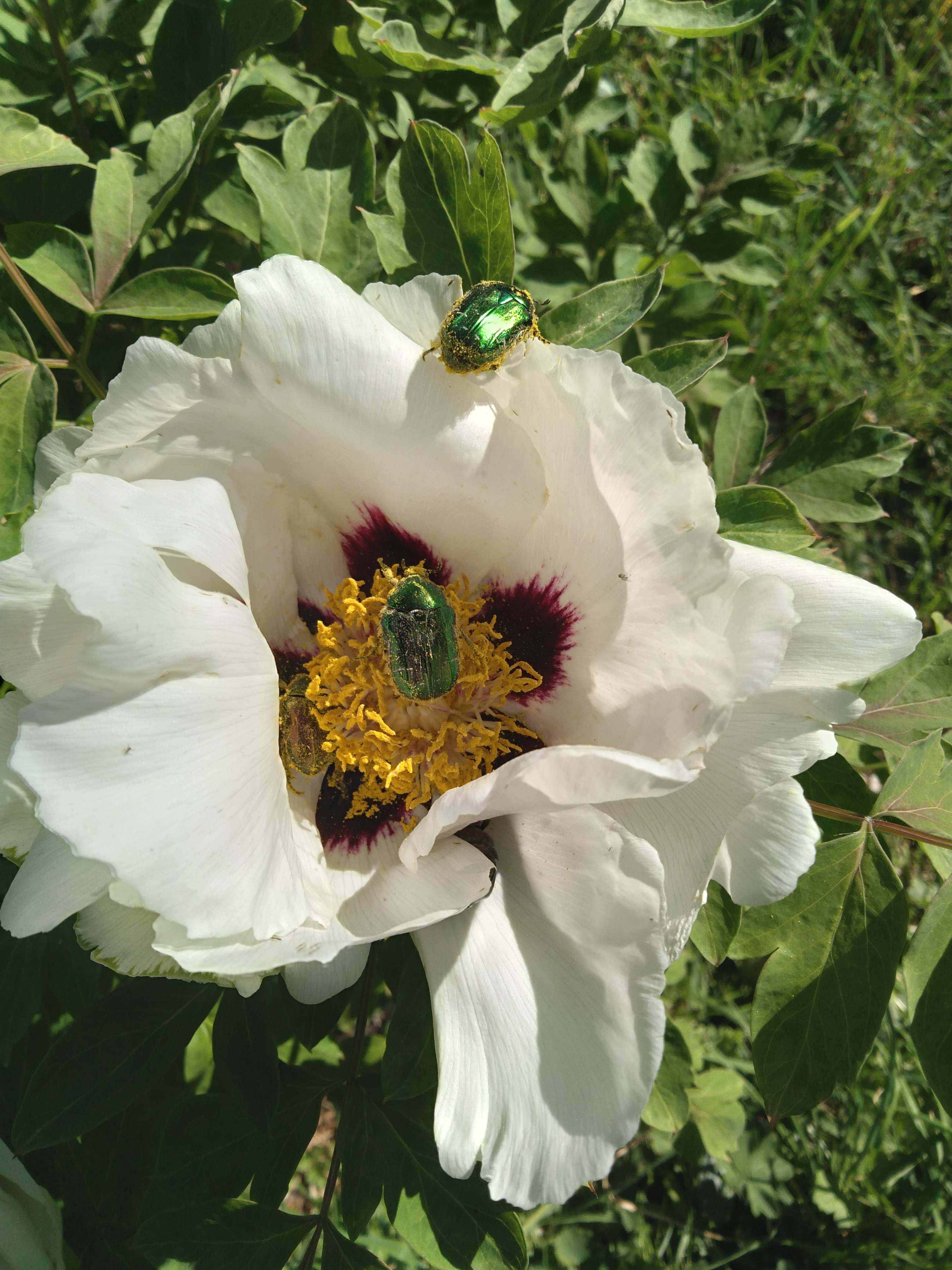 Киров 2022ОБЩИЕ СВЕДЕНИЯО ДЕНДРАРИИ АКАДЕМИКА Н.В. РУДНИЦКОГО   Дендрарий расположен в г. Кирове на месте рассечения Верхне-Камской возвышенности долиной реки Вятки, в пределах небольшой Средне-Вятской (Кировской) низменности. Основная (историческая) часть городской территории находится на левом крутом берегу р. Вятки, на семи крупных холмах. Заречная часть располагается на правом пологом берегу, в северной части Вятского Увала. Высота над уровнем моря колеблется от 133 до 155 м.  Город находится в зоне умеренно-континентального климата с продолжительной многоснежной умеренно-холодной зимой и умеренно - теплым летом:                        среднегодовая температура воздуха +1,5 °С,                         средняя температура июля +17,9 °С,                        средняя температура января -14,4 °С.В конце ХХ века отмечена тенденция повышения среднегодовой температуры воздуха. Наблюдается потепление в период зимних месяцев.              Дендрарий расположен в южной части города по левому берегу реки Вятки.  Географические координаты: 58° 34´ с.ш. и 49° 42´ в.д.   Дендрарий на площади 1,4 га заложен в 1936-1937 годах по инициативе и при личном участии академика ВАСХНИЛ Н. В. Рудницкого на территории Кировской областной опытной станции по растениеводству (современное месторасположение ФГБНУ ФАНЦ Северо-Востока).   Цель создания дендрария – выявление наиболее декоративных видов деревьев, кустарников, травянистых многолетников, пригодных для озеленения городов Кировской области.   Первоначально было высажено около 100 видов деревьев и кустарников, преимущественно дальневосточных и североамериканских видов.    В 1973-1975 годах дизайнером-цветоводом М. Г. Труфакиной была значительно пополнена коллекция дендрария новыми видами растений.       По состоянию на 2021 год в коллекции насчитывается около 120 видов растений.   На территории дендрария проводятся восстановительные работы – выборочные санитарные рубки и рубки ухода, омолаживающая обрезка, удаление семенной поросли лиственных пород.    В настоящее время дендрарий требует восстановления коллекции древесно-кустарниковых и многолетних травянистых видов растений.     В первую очередь формируются коллекции:редких и охраняемых видов растений, пряно-ароматических и лекарственных растений,вьющихся растений,многолетних луков,ирисов,древесно-кустарниковых видов растений.             По состоянию на начало 2023 года в коллекции насчитывается: 223 вида и сорта из 37 семейств многолетних травянистых растений,122 вида и сорта из 25 семейств древесных и кустарниковых растений.   Коллекция редких и охраняемых растений представлена -   29 видами из 17 семейств: 1 вид из МЕЖДУНАРОДНОЙ КРАСНОЙ КНИГИ - Метасеквойя глиптостробовидная - Metasequoia Hu & W.C.Cheng10 видов из КРАСНОЙ КНИГИ РОССИИ -Бересклет карликовый - Euonymus nanus Bieb.,Орех айлантолистный - Juglans ailantifolia Carrière,Принсепия китайская - Prinsepia sinensis (Oliv.) Oliv. ex Bean,Аралия сердцевидная - Aralia cordata Thunb.,Безвременник великолепный - Colchicum speciosum Stev.,Беламканда китайская - Belamcanda chinensis (L.) DC.,      Диоскорея кавказская - Dioscorea caucasica Lipsky,Диоскорея ниппонская - Dioscorea nipponica Makino, Левзея сафлоровидная - Rhaponticum carthamoides (Willd.) Iljin,     Пион молочноцветковый - Paeonia lactiflora Pallas,18 видов из КРАСНОЙ КНИГИ КИРОВСКОЙ ОБЛАСТИ, (в т.ч. из приложения № 2)Василистник водосборолистный - Thalictrum aquilegifolium L.Ветреница лесная - Anemone sylvestris L.Герань кровяно-красная - Geranium sanguineum L.Клевер люпиновый - Trifolium lupinaster L.Кортуза Маттиоли - Cortusa mattioli L.Лилия кудреватая - Lilium martagon L.Медуница мягчайшая - Pulmonaria mollissima A. Kern.Первоцвет крупночашечный - Primula veris L. subsp. macrocalyx BungeПион уклоняющийся - Paeonia anomala L.Пиретрум щитковый - Pyrethrum corymbosum (L.) Scop.           Буквица лекарственная - Betonica officinalis L. (Прил. 2)Ветреница дубравная - Anemonoides nemorosa (L.) Holub, (Прил. №2)Ирис ложноаировый - Iris pseudacorus L., (Прил. №2)          Ирис сибирский - Iris sibirica L., (Прил. №2)Колокольчик широколистный - Campanula latifolia L., (Прил. №2)Ландыш майский - Convallaria majalis L., (Прил. №2)Спирея средняя - Spiraea media Schmidt, (Прил. №2)Шалфей мутовчатый - Salvia verticillata L., (Прил. №2)Список семян, предлагаемых в обмен дендрарием академика Н.В. Рудницкогов 2022-2023 гг.Cбор семян и составление списка – заведующая дендрарием Ирина Валерьевна Бронниковадля контактов: 610007, Россия, г. Киров, ул. Ленина, 166а, е-mail: dendrariy@fanc-sv.ruБлагодарим за помощь в создании делектуса и сборе семян из своих личных коллекций Ольгу Николаевну Вострикову – биолога Ботанического сада Вятского государственного университета (2006-2018 гг.), Сергея Павловича Лобастова – директора Ботанического сада Вятского государственного университета (1984-2016 гг.). * - семена предоставлены лабораторией селекции и первичного семеноводства многолетних трав - заведующая Арзамасова Екатерина Геннадьевна, с.н.с., кандидат с.-х. наук.   Семена, предлагаемые в данном списке, являются результатом свободного опыления. ADOXACEAE 1.  Symphoricarpos albus (L) Blake, 2021 - снежноягодник белый 2.  Viburnum lantana L., 2022 - калина гордовина ALISMATACEAE3.  Butomus umbellatus L., 2022 - сусак зонтичный (Кировская обл., Слободской р-н) 4.  Butomus umbellatus L., 2021 - сусак зонтичный (Кировская обл., Слободской р-н)ALLIACEAE5.  Allium aflatunense B. Fedtsch., 2022 - лук афлатунский6.  Allium cernuum Roth, 2021 - лук склоненный7.  Allium cernuum Roth, 2022 - лук склоненный8.  Allium karataviense cv. Ivori Queen, 2022 - лук каратавский Айвори Куин9.  Allium cristophii Trautv., 2022 - лук кристофаAPIACEAE10.  Astrantia major cv. Moulin Rouge, 2022 - астранция большая Мулен Руж11.  Bupleurum aureum Fisch. еx Hoffm, 2022- володушка золотистая12.  Bupleurum aureum Fisch. еx Hoffm, 2021 - володушка золотистая13.  Coriandrum sativum L., 2021- кориандр посевной14.  Tragopogon orientalis L., 2021- козлобородник восточныйASTERACEAE15.  Arnica montana L., 2022 - арника горная16.  Arnica montana L., 2021 - арника горная17.  Artemisia absinthium L., 2021 - полынь горькая (Кировская обл.,        Слободской р-н, 2021)18.  Artemisia campestris L., 2021 - полынь равнинная (Кировская обл.,       Слободской р-н, 2021)19.  Calendula officinalis cv. Radio, 2021 - календула лекарственная Радио20.  Cichorium intybus L., 2022 - цикорий обыкновенный21.  Cota tinctoria (L.) J. Gay, 2022 - пупавка красильная22.  Eriophyllum lanatum (Pursh) J. Forbes, 2022 - эриофиллум шерстистый23.  Inula helenium L., 2022 - девясил высокий24.  Inula helenium L., 2021 - девясил высокий25.  Stemmacantha carthamoides (Willd.) Dittrich, 2021 - левзея сафлоровидная 26.  Tagetes patula cv. Red Cherry, 2021 - бархатцы отклоненные Красная Вишня27.  Tanacetum balsamita L., 2022 - пиретрум бальзамический (природная форма)28.  Tanacetum vulgare cv. Crispa, 2022 - пижма обыкновенная Криспа29.  Matricaria parthenium sp., 2022 - матрикария девичья BERBERIDACEAE30.  Berberis thunbergii DC., 2022 - барбарис Тунберга31.  Berberis thunbergii DC., 2021 - барбарис Тунберга32.  Mahonia aguifolium Nutt., 2022 - магония падуболистная33.  Mahonia aguifolium Nutt., 2021 - магония падуболистнаяBETULACEAE34.  Betula pendula Roth, 2022 - береза повислая35.  Betula pendula Roth, 2021 - береза повислаяBORAGINACEAE36.  Cynoglossum officinale L., 2022 - чернокорень лекарственный37.  Echium russicum S.G. Gmel., 2022 - синяк русский38.  Echium vulgare L., 2022 - синяк обыкновенный (Кировская обл.Слободской р-н)BRASSICACEAE39.  Arabis pumila Jacq., 2021 - арабис низкорослый40.  Arabis pumila Jacq., 2022 - арабис низкорослый41.  Lepidium latifolium L., 2021 - клоповник широколистныйCAMPANULAСEAE42.  Campanula rhomboidalis L., 2022 - колокольчик ромбоидальный43.  Campanula rhomboidalis L., 2021 - колокольчик ромбоидальный44.  Campanula takesimana Nakai, 2021- колокольчик такесима45.  Campanula thyrsoides L., 2021 - колокольчик тирсовидный46.  Campanula trachelium L., 2022 - колокольчик крапиволистный (Кировская обл.,       окр. г. Кирова)47.  Phyteuma scheuchzeri All., 2021 - кольник Шейхцера48.  Phyteuma vagneri A. Kern., 2022 - кольник ВагнераCARYOPHYLLACEAE49.  Dianthus acicularis Fisch. ex Ledeb., 2022 - гвоздика иглолистная50.  Dianthus acicularis Fisch. ex Ledeb., 2021 - гвоздика иглолистная51.  Dianthus chinensis hort., 2021 - гвоздика китайская гибридная52.  Dianthus x alwodii hort. cv. Alpes, 2021 - гвоздика Альвуда Альпы53.  Dianthus x alwodii hort. cv. Alpes, 2022 - гвоздика Альвуда Альпы54.  Gypsophila pacifica Kom., 2022 - качим тихоокеанский55.  Gypsophila pacifica Kom., 2021 - качим тихоокеанский56.  Oberna behen (L.) Ikonn., 2022 - хлопушка обыкновенная (Кировская обл.,       окр. г. Кирова)57.  Oberna behen (L.) Ikonn., 2021 - хлопушка обыкновенная (Кировская обл.,       окр. г. Кирова)58.  Silene alpestre Jacq., 2022 - смолевка альпийская59.  Silene viscaria (L.) Borkh., 2021 - смолка клейкая (Кировская обл.,       Слободской р-н)60.  Silene tatarica (L.) Pers., 2022 - смолевка татарская (Кировская обл.,       Слободской р-н)61.  Silene tatarica (L.) Pers., 2021 - смолевка татарская (Кировская обл.,       Слободской р-н)CELASTRACEAE62.  Euonymus europaeus L., 2022 - бересклет европейский63.  Euonymus europaeus L., 2021 - бересклет европейскийCUPRESSACЕAE64.  Thuja occidentalis L., 2021 - туя западная65.  Thuja occidentalis L., 2021 - туя западная ф. колоновидная66.  Thuja occidentalis cv. Spiralis, 2021 - туя западная Спиралис67.  Thuja occidentalis cv. Columna, 2021 - туя западная Колумна68.  Thuja occidentalis cv. Smaragd, 2021 - туя западная СмарагдCYPERACEAE69.  Carex flava L., 2022 - осока желтая70.  Carex flava L., 2021 - осока желтая71.  Carex grayi Carey, 2022 - осока Грея72.  Carex grayi Carey, 2021 - осока Грея73.  Eriophorum vaginatum L., 2021 - пушица влагалищная (Кировская обл.,       Слободской р-н)DIPSACACEAE74.  Dipsacus fullonum L., 2021 - ворсянка сукновальнаяERICACEAE75.  Chimaphila umbellata (L.) W.P.C. Barton, 2022 - зимолюбка зонтичная76.  Vaccinium vitis-idaea L., 2022 - брусника обыкновеннаяFABACEAE  77.  Chamaecytisus ruthenicus (Fisch. ex Woloszcz.) Klásk., 2022 - ракитник русский78.  Chamaecytisus ruthenicus (Fisch. ex Woloszcz.) Klásk., 2021 - ракитник русский 79.  Galega orientalis LAM., 2022 - козлятник восточный 80.  Lathyrus sylvestris L., 2022 - чина лесная (Кировская обл., окр. г. Кирова)81.  Lotus corniculatus, 2022 - лядвенец рогатый Солнышко*82.  Melilotus albus Medik., 2022 - донник белый (Кировская обл., окр. г. Кирова)83.  Melilotus officinalis (L.) Lam., 2022 - донник лекарственный (Кировская       обл., окр. г. Кирова) 84.  Trifolium arvense L., 2022 - клевер пашенный (Кировская обл., окр. г. Кирова)85.  Trifolium pannonicum Jaco, 2022 - клевер паннонский *  86.  Trifolium pratense L., 2022 - клевер луговой двуукосный диплоидный *87.  Trifolium pratense L., 2022 - клевер луговой двуукосный тетраплоидный*88.  Trifolium pratense L., 2022 - клевер луговой одноукосный*89.  Trigonella caerulea (L.) Ser., 2021 - пажитник голубойELAEAGNACEAE90.  Elaeagnus commutata Bernh. ex Rydb., 2022 - лох серебристый91.  Elaeagnus commutata Bernh. ex Rydb., 2021 - лох серебристыйGENTIANACEAE92.  Gentiana asclepiadea L., 2022 - горечавка ваточниковая93.  Gentiana decumbens L. f., 2022 - горечавка лежачая94.  Gentiana decumbens L. f., 2021 - горечавка лежачая95.  Gentiana lutea L., 2021 - горечавка желтая96.  Gentiana pneumonanthe L., 2021 - горечавка легочная 97.  Gentiana triflora Pall., 2021 - горечавка трифлораGERANIACEAE98.  Geranium sanguineum L., 2022 - герань кроваво-краснаяHYDRANGEACEAE99.   Philadelphus coronarius L., 2022 - чубушник венечный100. Philadelphus coronarius cv. Aureus, 2021 - чубушник венечный АуреаHYPERICACEAE101. Hypericum perforatum L., 2022 - зверобой продырявленный (Кировская         обл. окр. г. Кирова)102. Hypericum perforatum L., 2021 - зверобой продырявленный IRIDACEAE103. Gladiolus imbricatus L., 2022 - шпажник болотный104. Iris graminea L., 2022 - ирис злаковидный105. Iris kaempferi Siebold ex Lem., 2022 - ирис Кемпфера106. Iris pseudacorus L., 2022 - ирис ложноаировый107. Iris spuria cv. Missouru Spring, 2022 - ирис ложный Миссури Спринг108. Sisyrinchium angustifolium Mill., 2022 - голубоглазка узколистная109. Sisyrinchium angustifolium Mill., 2021 - голубоглазка узколистнаяLAMIACEAE 110. Agastaсhe foeniculum (Pursh) O. Kuntze, 2021 - многоколосник фенхельный111. Betonica macrantha K. Koch, 2022 - буквица крупноцветковая112. Betonica macrantha K. Koch, 2021 - буквица крупноцветковая113. Betonica officinalis L., 2021 - буквица лекарственная114. Dracocephalum moldavica L., 2021 - змееголовник молдавский115. Dracocephalum ruyschiana L., 2022 - змееголовник Рюйша116. Dracocephalum ruyschiana L., 2021 - змееголовник Рюйша117. Dracocephalum nutans L., 2022 - змееголовник поникающий118. Elsholtzia ciliata (Thunb.) Hyl, 2022 - эльсгольция реснитчатая119. Hyssopus officinalis L., 2021 - иссоп лекарственный120. Leonurus cardiaca L., 2021- пустырник сердечный121. Marrubium praecox Janka, 2021 - шандра ранняя122. Monarda x hybrida hort. sp., 2021 - монарда гибридная (сиреневая)123. Monarda x hybrida hort. sp., 2021 - монарда гибридная (красная)124. Nepeta cataria L., 2022 - котовник лимонный125. Nepeta cataria L., 2021 - котовник лимонный126. Origanum vulgare L., 2022 - душица обыкновенная (Кировская обл. окр. г.         Кирова)127. Origanum vulgare L., 2021 - душица обыкновенная128. Phlomis tuberosa L., 2021 - зопник клубненосный 129. Prunella vulgaris L., 2022 - черноголовка обыкновенная130. Prunella vulgaris L., 2021 - черноголовка обыкновенная131. Salvia verticillata L., 2022 - шалфей мутовчатый132. Salvia nemorosa hort. sp., 2021 - шалфей дубравный 133. Scutellaria altissima L., 2022 - шлемник высочайший134. Scutellaria altissima L., 2021 - шлемник высочайший135. Scutellaria galericulata L., 2022 - шлемник обыкновенный (Кировская обл.,        Слободской р-н)136. Thymus serpyllum L., 2022 - тимьян ползучий137. Thymus serpyllum L., 2021 - тимьян ползучий138. Ziziphora clinopodioides Lam., 2022 - зизифора пахучковиднаяLILIACEAE139. Camassia quamash (Pursh) Greene, 2022 - камассия квамаш140. Lilium martagon L., 2022 - лилия кудреватая141. Tulipa urumiensis Stapf, 2022 - тюльпан урумийскийMALVACEAE142. Malva moschata L., 2021 - мальва мускатнаяNYMPHAEACEAE143. Nuphar lutea (L.) Sm., 2022 - кубышка желтая (Кировская обл. окр. г. Кирова)OLEACEAE144. Fraxinus excelsior L., 2022 - ясень обыкновенный145. Fraxinus excelsior L., 2021 - ясень обыкновенный146. Syringa amurensis Rupr., 2021 - сирень амурская147. Syringa vulgaris L., 2022 - сирень обыкновеннаяORCHIDACEAE148. Epipactis palustris (L.) Crantz, 2022 - дремлик болотный (Кировская обл.,        Слободской р-н)PAEONIACEAE149. Paeonia anomala L., 2022 - пион уклоняющийся150. Paeonia anomala L., 2021 - пион уклоняющийся151. Paeonia lactiflora Pall., 2021 - пион молочноцветковыйPINACEAE152. Larix decidua Mill.2021 - лиственница европейская153. Larix decidua cv. Repens, 2022 - лиственница европейская Репенс154. Picea abies (L.) H. Karst., 2022 - ель обыкновенная (Кировская обл., окр. г. Кирова)155. Pinus sylvestris L., 2022 - сосна обыкновенная (Кировская обл., окр. г. Кирова)POACEAE156. Festuca arundinacea Schreb., 2022 - овсяница тростниковая*157. Festuca glauca Lam., 2022 - овсяница сизая158. Hordeum jubatum L., 2021- ячмень гривастый159. Lolium perenne L., 2022 - райграс многолетний160. Lolium perenne L., 2021 - райграс многолетний161. Melica altissima L., 2022 - перловник высокий162. Melica altissima L., 2021- перловник высокий163. Phleum pratense L., 2022 - тимофеевка луговая (Кировская обл., Оричевский р-н)POLEMONIACEAE164. Polemonium caeruleum L., 2022 - синюха голубая (Кировская обл., Слободской р-н)RANUNCULACEAE165. Actaea spicata L., 2022 - воронец колосистый (Кировская обл., окр. г. Кирова)166. Actaea spicata L., 2021 - воронец колосистый (Кировская обл., окр. г. Кирова)167. Anemone sylvestris L., 2022 - ветреница лесная168. Aquilegia flabellata Siebold et Zucc., 2022 - водосбор вееровидный169. Aquilegia flabellata Siebold et Zucc., 2021 - водосбор вееровидный170. Aquilegia flabellata Siebold et Zucc. f. alba, 2022 - водосбор вееровидный форма        белая171. Aquilegia flabellata Siebold et Zucc. f. alba, 2021- водосбор вееровидный форма         белая172. Aquilegia japonica Nakai & Hara, 2022 - водосбор вееровидный форма         розово - белая173. Aquilegia japonica Nakai & Hara, 2021- водосбор вееровидный форма         розово - белая174. Aquilegia longissima A. Gray ex S. Wats., 2022 - водосбор длиннейший175. Aquilegia longissima A. Gray ex S. Wats., 2021 - водосбор длиннейший176. Aquilegia olympica Boiss., 2021 - водосбор олимпийский177. Atragene sibirica L., 2021 - княжик сибирский (Кировская обл., окр. г. Кирова)178. Сlematis integrifolia L., 2022 - ломонос цельнолистный179. Сlematis integrifolia L., 2021 - ломонос цельнолистный180. Clematis recta L., 2021 - ломонос прямой181. Nigella damascene miх, 2022 - нигелла дамасская, смесь182. Nigella damascene miх, 2021 - нигелла дамасская, смесь183. Thalictrum aquilegiifolium L., 2022 - василисник водосборолистный184. Thalictrum aquilegiifolium L., 2021 - василисник водосборолистный185. Thalictrum simplex L., 2022 - василисник простой (Кировская обл., окр. г.         Кирова, д. Боровые)186. Trollius chinensis Bunge, 2022 - купальница китайскаяROSACEAE187. Agrimonia eupatoria L., 2021 - репешок аптечный188. Cerasus fruticosa Pall., 2022 - вишня кустарниковая 189. Chaenomeles japonica (Thunb.) Lindl. ex Spach., 2022 - айва японская190. Cotoneaster horizontalis Decne, 2021 - кизильник горизонтальный191. Cotoneaster lucidus Schlecht., 2022 - кизильник блестящий192. Cotoneaster lucidus Schlecht., 2021 - кизильник блестящий193. Cotoneaster melanocarpus Fisch. ex Blytt, 2022 - кизильник черноплодный         (Кировская обл.  окр. г. Кирова)194. Crataegus nigra Waldst. & Kit., 2022 - боярышник черный195. Crataegus nigra Waldst. & Kit., 2021 - боярышник черный196. Filipendula vulgaris Moench, 2022 - лабазник обыкновенный197. Filipendula vulgaris Moench, 2021 - лабазник обыкновенный198. Padus virginiana f. xanthocarpa, 2021 - черемуха виргинская форма          желтоплодная199. Potentilla x hybrida cv. White Beauty, 2022 - лапчатка гибр. Вайт Бьюти200. Potentilla x hybrida cv. White Beauty, 2021 - лапчатка гибр. Вайт Бьюти201. Rosa glauca Pourret, 2021 - роза сизая202. Rosa pimpinellifolia L., 2022 - роза бедренцеволистная203. Rosa pimpinellifolia L., 2021 - роза бедренцеволистная204. Rosa rugose cv. Zariza Sewera, 2021 - роза морщинистая Царица Севера205. Sorbus aucuparia f. рendula, 2021 - рябина обыкновенная форма плакучая206. Sorbus intermedia (Ehrh.) Pers., 2022 - рябина скандинавская 207. Spiraea x bumalda cv. Gold Flame, 2021 - спирея бумальда Голд Флейм208. Spiraea japonica cv. Alpina, 2021- спирея японская Альпина209. Spiraea japonica cv. Golden Princess, 2021 - спирея японская Голден ПринцессRUBIACEAE210. Coffea arabica L., 2022 - кофе аравийскоеRUTACEAE211. Phellodendron amurense Rupr., 2022 - бархат амурскийSAPINDACEAE212. Acer ginnala Maxim., 2022 - клен гиннала213. Acer ginnala Maxim., 2021 - клен гиннала214. Acer platanoides L., 2022 - клен остролистныйSCROPHULARIACEAE215. Penstemon digitalis Nutt., 2021 - пенстемон наперстянковый216. Penstemon hirsutus cv. Pygmaeus, 2021 - пенстемон жестковолосистый Пигмей217. Wulfenia carinthiaca Jacq., 2021 - вульфения каринтская218. Scrophularia nodosa L., 2021 - норичник шишковатый219. Verbascum densiflorum Bertol., 2022 - коровяк скипетровидныйTAXACEAE220. Taxus canadensis Marshall, 2021 - тисс канадскийTILIACEAE221. Tilia cordata Mill., 2022 - липа мелколистная222. Tilia cordata Mill., 2021 - липа мелколистная223. Tilia platyphyllos Scop., 2022 - липа крупнолистная224. Tilia platyphyllos Scop., 2021 - липа крупнолистнаяVITACEAE225. Parthenocissus quinquefolia (L.) Planch., 2022 - девичий виноград         пятилисточковый226. Parthenocissus quinquefolia (L.) Planch., 2021 - девичий виноград         пятилисточковый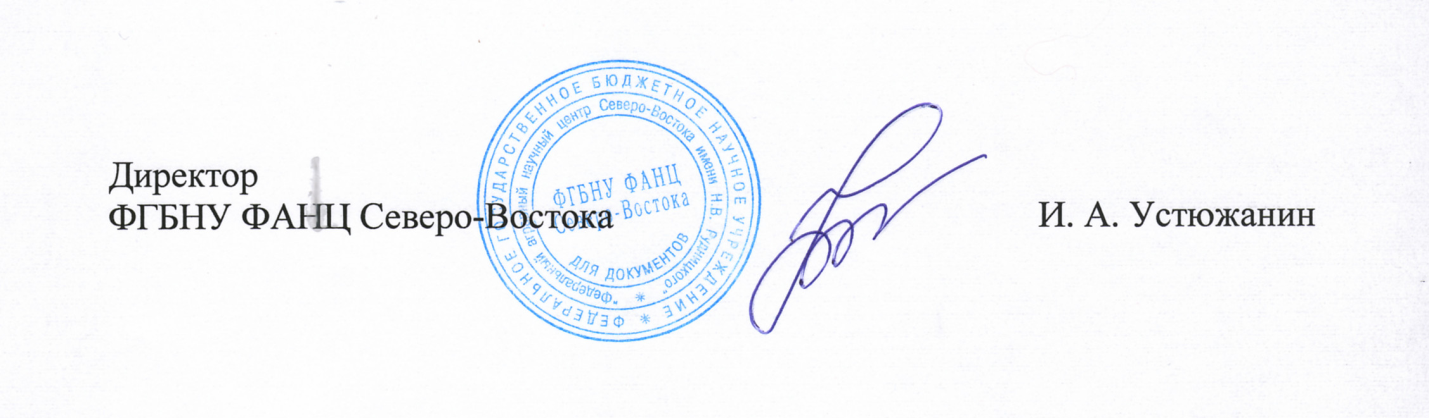 ДЕНДРАРИЙ АКАДЕМИКА Н.В. РУДНИЦКОГО «Федеральный аграрный научный центр Северо-Востока имени Н.В. Рудницкого»(ФГБНУ ФАНЦ Северо-Востока)610007   Россия г. Киров ул. Ленина, 166а                                                                                    E-mail: dendrariy@fanc-sv.ruDESIDERATA № 2ПОЖАЛУЙСТА, ПОСЫЛАЙТЕ ЗАЯВКИ НА СЕМЕНАДО 15 АПРЕЛЯ 2023 ГОДА.ВАШ АДРЕС:ВАШ АДРЕС:ВАШ АДРЕС:ВАШ АДРЕС:ВАШ АДРЕС: